Citizenship: Indian ▪ Date of birth: 12th July 1990 ▪ Sex: Male ▪ Marital Status: Married 
                 ▪Mob: +91-9500118989 Tel: +9144-23716366▪ E-mail: avin12july@gmail.comAddress: New no.2, Vinayagam Street, West Mambalam, Chennai-600033, Tamil Nadu, India.Dr.AVINASH.E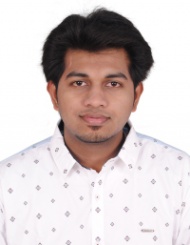 Father’s Name		 : Dr.S.EthayarajanTo maintain and enhance knowledge, skill and competence for effective practice in anaesthesiology. To learn the recent advances and updates in the field of anaesthesia.
MBBS., MD (Anaesthesiology), FPCI (Pain Management)
10th (CBSE Board)                                  	                       2006Padma Seshadri Bala Bhavan Senior Sec School, Chennai.12th (CBSE Board)                                              	             2008                                                                             Padma Seshadri Bala Bhavan Senior Sec School, Chennai.MBBS						                   2008 - 2014SRM Medical College Hospital & Research Institute. SRM University, Chennai.MD (ANAESTHESIOLOGY)		                            2014 - 2017Chettinad Hospital & Research Institute. Chettinad University, ChennaiFellowship of Pain Clinic Of India (FPCI)                          July 2018Dr. Kailash Kothari, Consultant Interventional Pain Management.Trained in Fluroscopy guided blocks for Thoraco- lumbar and Cervical spine.Musculoskeletal guided blocks for knee, shoulder.
Consultant                                                                         2020 - Till dateDepartment of Anaesthesia, Pain Management & Critical Care.CURI Hospital (Chennai Urology & Robotics Institute, Chennai)   Performed anaesthesia for more than 375 Robotic assisted surgeries.Management of ICU.Interventional Pain Management.Junior Consultant                                                                  2019 - 2020Department of Anaesthesia, Pain Management & Palliative CareApollo Proton Cancer Centre, ChennaiGuided by Dr.Anand Murugesan (Pain Specialist)Assisted and performed blocks for advanced oncology pain cases.Chronic Pain Management.Performed anaesthesia for Head & neck oncology cases, 
Advanced Surgical gastroenterology cases and Neurosurgery cases.Senior Registrar					             2017 - 2019
Department of Anaesthesia & Critical careInstitute of Cardiac and advanced aortic disease(ICAAD)SIMS HOSPITAL, Chennai.Guided by Dr.VV.Bashi, Senior Consultant Cardiac Surgeon.Dr.Aju Jacob Senior Consultant Cardiac AnaesthetistDr.Raghavendran Senior Consultant Anaesthetist.Postgraduate Registrar					               2014 - 2017Department of Anaesthesia & Critical CareChettinad Hospital & Research Institute, Chennai.I completed a 3-year training programme in one of the tertiary care teaching institutions in Tamil Nadu, which had access to all the Super and Sub Specialities. I acquired specialized training in general anaesthesia, regional anaesthesia including ultrasound guided blocks and fibreoptic bronchoscope usage. I had rotatory postings in General ICU, Surgical ICU and casualty. I have been individually inducing patients for general anaesthesia as well as performing  regional anaesthesia under surveillance of my mentors. At the conclusion of this training, I appeared and passed the final examination MD (Anaesthesiology)Internship					                         2013 - 2014SRM General Hospital, Kattankulathur, Chennai. I completed a one year  compulsory rotation in General medicine, General Surgery, Paediatrics, Orthopedics, Anaesthesia, Obstetrics, Gynecology & Community medicine, ENT, Ophthalmology, Radiology and Emergency Medicine.While working as a Senior Registrar , I was assigned to take classes for anaesthesia technicians, perfussionists and ICU nursing staff.As a PG Registrar, have attended teachers training programme and have taken theory and practical classes for undergraduate medical, dental, allied health sciences and nursing students.Paper presentationPresentation of paper in HILLCON’2015- ISACON South zone Conference, Yercaud: Anaesthetic management of a patient with Osler Weber Rendu syndrome with strangulated umbilical hernia for emergency laparotomy – A case reportPoster presentationPresentation of poster in OGCON’2015- Chettinad Health city: Anaesthetic management of a pregnant patient with intrahepatic cholestasis posted for elective caesarean section: A case reportDissertationUltrasound guided subcostal transversus abdominis plane block versus posterior transversus abdominis plane block for postoperative analgesia in laparoscopic cholecystectomy- A comparison of two techniquesPublicationsArunkumar A,  Avinash E, Aju J, Prabhakar S and Bashi VV.  Migration of Central Venous Catheter into the Pleural Space: A Rare Fatal Complication Averted. Anaesth Critic Care Med J 2018, 3(1): 000130.Dr.Avinash E, Dr.Divya Joseph, Prof.Dr.Lailu Mathews.  Anesthetic Management of a Pregnant Patient with Intrahepatic Cholestasis posted for Elective Caesarean Section. Chettinad Health City Medical Journal 2016; 5(4): 01 – 03Certified CoursesAdvanced Airway Life Support provider certified by Difficult Airway Society and All India Difficult Airway Association issued on 15.08.2016Declaration: I hereby declare that all the details furnished above are true to the best of my knowledge and belief.						       Yours faithfully 			Dr.Avinash.EOBJECTIVEEDUCATIONACADEMIC CREDENTIALSFELLOWSHIP PROGRAMMEWORK EXPERIENCETEACHING EXPERIENCE RESEARCH